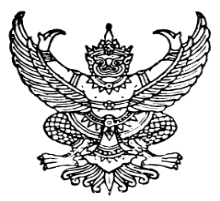 ประกาศองค์การบริหารส่วนตำบลบ้านเกาะเรื่อง  แบบบัญชีรายการที่ดินและสิ่งปลูกสร้าง (ภ.ด.ส.3)  ประจำปี 2564.......................................................................................		อาศัยอำนาจตามความในมาตรา 30 แห่งพระราชบัญญัติภาษีที่ดินและสิ่งปลูกสร้าง พ.ศ. 2562 ระเบียบกระทรวงมหาดไทย ว่าด้วยการดำเนินการตามพระราชบัญญัติภาษีที่ดินและสิ่งปลูกสร้าง พ.ศ.2562 หมวด 4 ข้อ 23 และประกาศกระทรวงมหาดไทย เรื่อง การดำเนินการตามพระราชบัญญัติภาษีที่ดินและสิ่งปลูกสร้าง พ.ศ.2562 ข้อ 5 เมื่อพนักงานสำรวจได้ดำเนินการสำรวจที่ดินและสิ่งปลูกสร้างภายในเขตองค์กรปกครองส่วนท้องถิ่นแล้ว ให้องค์กรปกครองส่วนท้องถิ่นจัดทำบัญชีรายการที่ดินและสิ่งปลูกสร้าง โดยต้องแสดงประเภท จำนวน ขนาดของที่ดินและสิ่งปลูกสร้าง การใช้ประโยชน์ในที่ดินและสิ่งปลูกสร้าง และรายละเอียดอื่นที่จำเป็นแก่การประเมินภาษี และให้ประกาศบัญชีดังกล่าว  ณ  สำนักงานหรือที่ทำการขององค์กรปกครองส่วนท้องถิ่น หรือสถานที่อื่นตามที่เห็นสมควร  เป็นเวลาไม่น้อยกว่า 30 วัน		องค์การบริหารส่วนตำบลบ้านเกาะ  ได้จัดทำแบบบัญชีรายการที่ดินและสิ่งปลูกสร้าง (ภ.ด.ส.3) เสร็จเรียบร้อยแล้ว  จึงขอแจ้งให้เจ้าของหรือผู้ครอบครองตรวจสอบรายการที่ดินและสิ่งปลูกสร้างตามบัญชีแนบท้ายประกาศนี้  หากปรากฏว่าแบบบัญชีรายการที่ดินและสิ่งปลูกสร้าง (ภ.ด.ส.3)  ที่องค์การบริหารส่วนตำบลบ้านเกาะ จัดทำขึ้นไม่ถูกต้องตามความเป็นจริง  ขอให้เจ้าของหรือผู้ครอบครอง ยื่นคำร้องต่อผู้บริหารท้องถิ่นเพื่อขอแก้ไขแบบบัญชีรายการที่ดินและสิ่งปลูกสร้าง (ภ.ด.ส.3)   ภายใน 15 นับจากวันที่ได้รับแจ้ง		จึงประกาศให้ทราบโดยทั่วกัน			ประกาศ ณ วันที่  29  เดือน  มกราคม  พ.ศ. 2564						(นางรัชนี  ใจห้าว)                                                นายกองค์การบริหารส่วนตำบลบ้านเกาะ